Use the following diagram to answer question 46 and 47.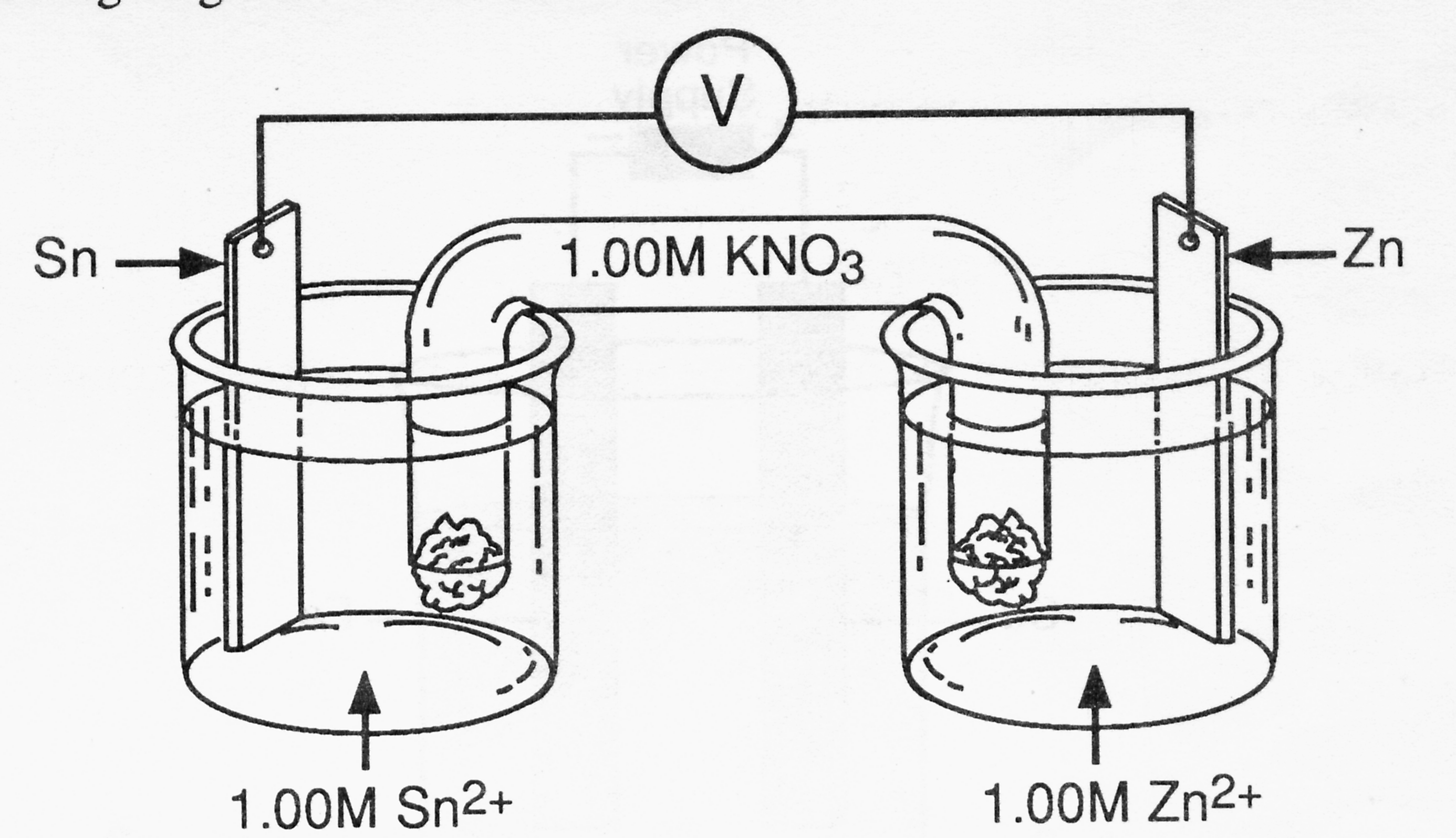 46.	When the external circuit is completed in the above electrochemical cell at standard conditions, what is the reaction at the anode?	A.   Al3+(aq)  +  3e    Al(s)	B.   Pb2+(aq)  +  2e    Pb(s)	C.   Al(s)    Al3+(aq)  +  3e	D.   Pb(s)    Pb2+(aq)  +  2e47.	As the above cell continues to operate, the solution in the lead half-cell will	A.   increase in [Pb2+] and [K+]	B.   increase in [Pb2+] and decrease in [K+]	C.   decrease in [Pb2+] and [K+]	D.   decrease in [Pb2+] and increase in [K+]48.	How many grams of Ba are produced when 2.00 mol of electrons are used in the electrolysis of molten barium chloride?	A.   68.5 g	B.   71.0 g	C.   137 g	D.   275 g49.	Consider this redox equation:			BrO3  +  6H+  +  3Sb3+    Br  +  3Sb5+  +  3H2O	Which of the following loses electrons?	A.   H+	B.   Sb3+	C.   H2O	D.   BrO350.	Consider the following redox equation:		10CO2  +  K2SO4  +  2MnSO4  +  8H2O    2KMnO4  +  5H2C2O4  +  3H2SO4	The reducing agent in this reaction is	A.   CO2	B.   H2O	C.   K2SO4	D.   MnSO451.	At standard conditions, which of the following is the strongest oxidizing agent?	A.   Ca	B.   Cu2+	C.   NO3 in acid	D.   MnO4 in base52.	At standard conditions, Fe2+ reacts spontaneously with	A.   I2	B.   Co	C.   Br	D.   Ag+53.	What is the oxidation number of C in C2O42 ?	A.   0	B.   3+	C.   4+	D.   6+54.	Which of the following half-reactions is balanced?	A.   2NO3  +  2H2O  +  2e    N2O4  +  4OH	B.   2NO3  +  2H2O    N2O4  +  2e  +  4OH	C.   2NO3  +  4OH    N2O4  +  2H2O  +  2e	D.   2NO3  +  4OH  +  2e    N2O4  +  2H2O55.	In an electrochemical cell, electrons flow from the	A.   anode to the cathode through the salt bridge.	B.   cathode to the anode through the salt bridge.	C.   anode to the cathode through the external circuit.	D.   cathode to the anode through the external circuit.56.	Given the following electrochemical cell: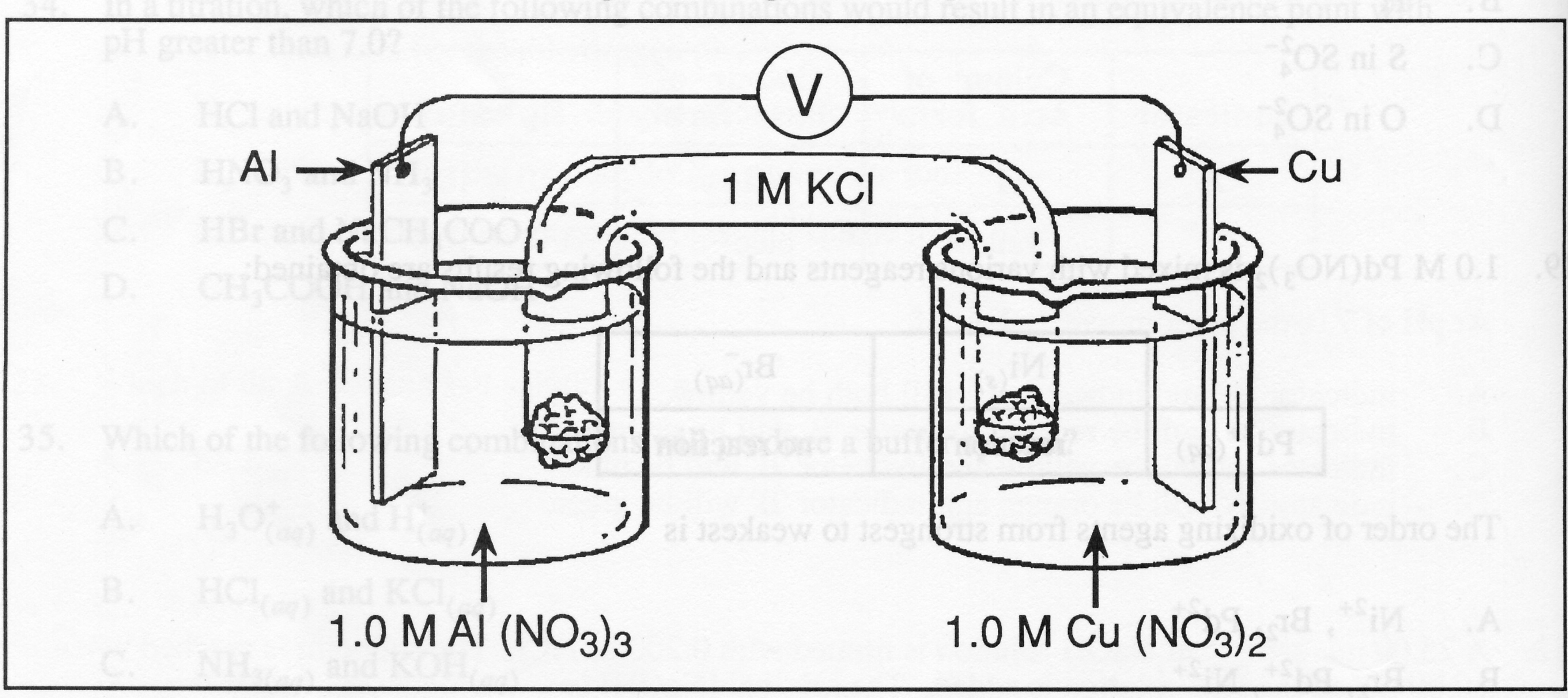 	As this cell operates, the	A.   mass of the Co electrode increases and the [Fe2+] increases.		B.   mass of the Fe electrode increases and the [Co2+] increases.	C.   mass of the Co electrode increases and the [Fe2+] decreases.	D.   mass of the Fe electrode increases and the [Co2+] decreases.57.	Which of the following redox equations represents a reaction in an electrolytic cell?	A.   Cu2+  +  Ni    Cu  +  Ni2+	B.   Hg2+  +  Ni    Hg  +  Ni2+	C.   2Ag+  +  Ni    2Ag  +  Ni2+	D.   2Al3+  +  3Ni    3Ni2+  +  2Al58.	A material that provides cathodic protection for iron must	A.   be more easily reduced than iron.	B.   be more easily oxidized that iron.	C.   be a better oxidizing agent than iron.	D.   have a more positive standard reduction potential (E) value than iron.59.	Given this electrolytic cell: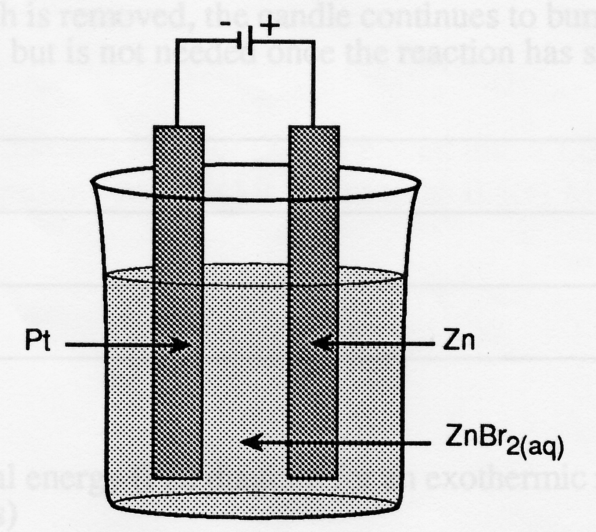 	The reaction which takes place at the anode is	A.   Zn    Zn2+  +  2e	B.   Zn2+  +  2e    Zn	C.   Br2  +  2e    2Br	D.   2H2O    O2  +  4H+  +  4e60.	An aqueous solution contains Na+ , Ni2+ , Zn2+ , and Cu2+ .  Which ions can be extracted by electrolysis of the solution?	A.   Na+ , Zn2+ , Ni2+	B.   Cu2+ , Ni2+ , Na+	C.   Zn2+ , Na+ , Cu2+	D.   Ni2+ , Cu2+ , Zn2+61.	If a substance has lost electrons it	A.   has been reduced.	B.   has been oxidized.	C.   has acted as a cathode.	D.   has acted as an oxidizing agent.62.	A student investigating redox reactions recorded the following results:			V2+  +  Te2    no reaction			U4+  +  Te2+    U3+  +  TeBased on these results, the strengths of the oxidizing agents, arranged from strongest to weakest, are	A.   V2+, Te, U4+	B.   U4+, Te, V2+	C.   U3+, Te2, V2+	D.   V2+, Te2, U3+63.	Some S2O82(aq),  SO42(aq),  Cu2+(aq)  and Cu(s)  are placed in a container at standard conditions.  Which of the following equations represents the predicted spontaneous reaction that would occur?	A.  2SO42  +  Cu  S2O82  +  Cu2+	B.   S2O82  +  Cu    2SO42  +  Cu2+	C.   S2O82  +  Cu2+    2SO42  +  Cu	D.   2SO42  +  Cu2+    S2O82  +  Cu64.	Consider this redox equation:			C2O42  +  MnO2    Mn2+  +  2CO2	As a result of this reaction the oxidation number of each C atom has	A.   increased by 1.	B.   increased by 2.	C.   decreased by 2.	D.   decreased by 4.65.	When W2O5 is converted to WO2 in a redox reaction, the W has been	A.   reduced since its oxidation number has increased.	B.   reduced since its oxidation number has decreased.	C.   oxidized since its oxidation number has increased.	D.   oxidized since its oxidation number has decreased.66.	Consider the following diagram of an electrochemical cell: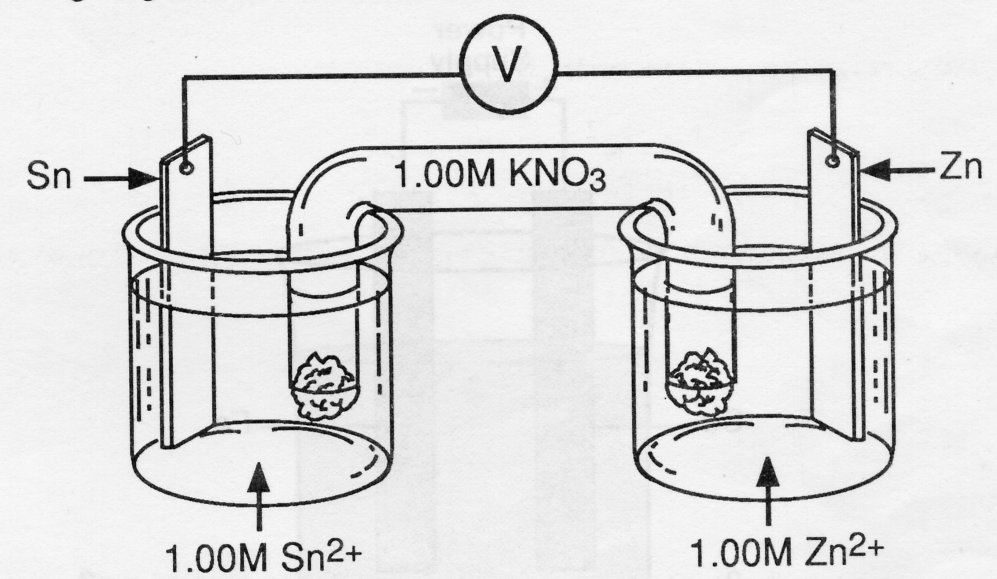 	The reaction that takes place at the anode is	A.   Sn    Sn2+  +  2e	B.   Zn    Zn2+  +  2e	C.   Sn    2e  +  Sn	D.   Zn2+  +  2e    Zn67.	A student wants to determine the [Sn2+] in a solution of SnCl2 by a redox titration.  A suitable ion to use would be	A.   Br	B.   Cr3+	C.   Pb2+	D.   MnO468.	Which of the following metals could be used to make a container in which to store NiCl2 solution without a reaction occurring?	A.   Cr	B.   Pb	C.   Co	D.   Mn69.	When a metal undergoes corrosion, it	A.   loses electrons.	B.   becomes reduced.	C.   acts as an oxidizing agent.	D.   decreases in oxidation number.70.	Consider the following diagram of a chemical cell: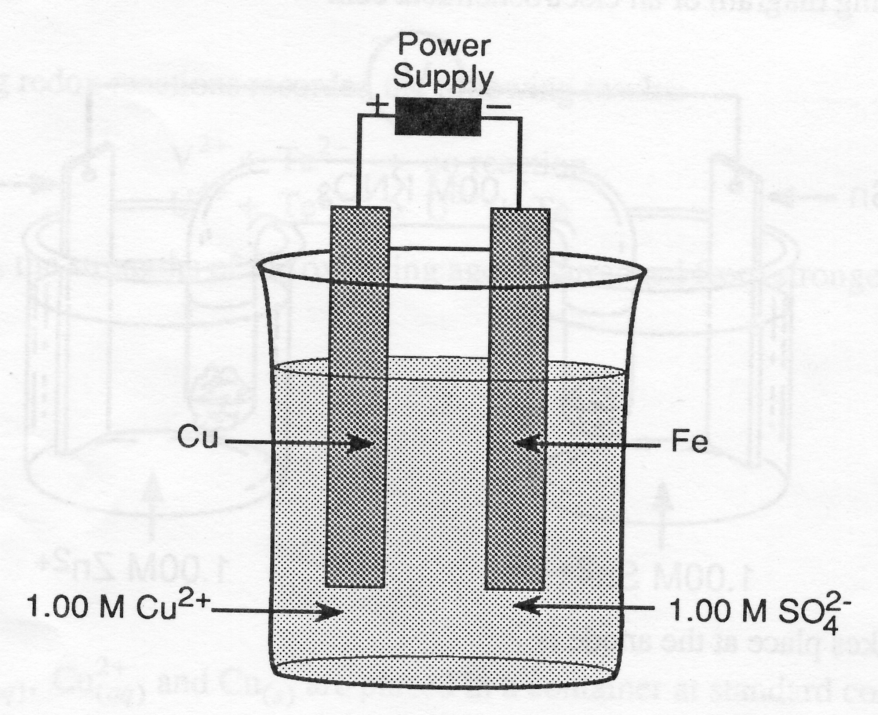 If this cell operates as an electrolytic cell to plate Cu onto Fe, which of the following acts as the anode?	A.   Cu	B.   Fe	C.   SO42	D.   Cu2+71.	When electrolysis of molten Al2O3 is carried out, which of the following reactions will occur at the cathode?	A.   2O2    O2  +  4e	B.   Al3+  +  3e    Al	C.   Al2O3    2Al3+  +  3O2	D.   2H2O  +  2e    H2  +  2OH